Lauro de Freitas (BA), 23 de Janeiro de 2024.ÀCIBRAFÉRTILRua Alfa, S/NArea INI ‐ COPECCamaçari ‐ BaCEP: 42.810‐290At.: Sr. Antônio NetoRef.: Recapacitação térmica da Transição Prezado (s) Senhor (es):Conforme solicitação de V.S.ª, estamos encaminhando‐lhe nossa proposta PT‐1187‐WF/24 rev 00. para prestação de serviços, de acordo com o seguinte:OBJETIVOA presente proposta tem por objetivo a execução dos serviços de Construção Civil compreendendo a instalação de isolamento térmico, com o fornecimento dos materiais de aplicação, na área interna da CIBRAFÉRTIL, localizado em Camaçari (Ba):ESCOPO DOS SERVIÇOS DE REVESTIMENTO REFRATÁRIO:       TRANSIÇÃO:Aplicação de uma camada de concreto Isolante em 30% do perímetro, na região inferior;Aplicação de uma camada de concreto Refratário em 30% do perímetro, na região inferior;Aplicação de módulo de fibra Cerâmica em 70% do perímetro, na região superior;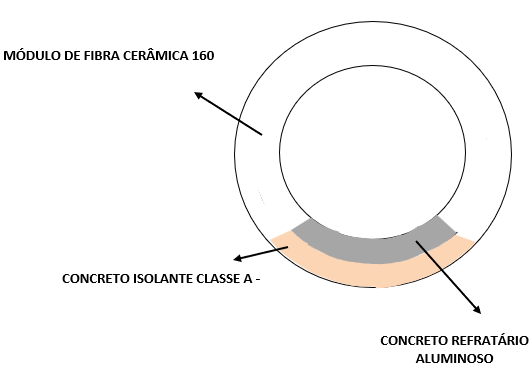 ESQUEMA DE REVESTIMENTO REFRATÁRIORecomposição de isolamento térmico em Módulo de Fibra Cerâmica - Densidade de 160 Kg/m³);O modulo em fibra cerâmica são projetados para atender amplamente as necessidades de isolamento térmico de alto desempenho e confiabilidade em fornos e demais equipamentos que operam em temperaturas elevadas. 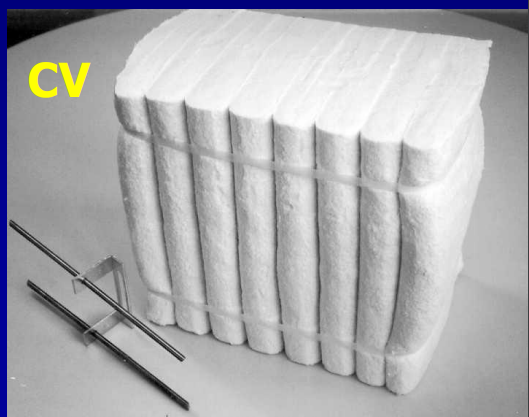 MÓDULO DE FIBRA CERÂMICAAplicação de Coat sobre os  Módulos de Fibra Cerâmica ;Produto obtido da combinação de fibras cerâmicas e óxidos refratários de alta pureza (Mulita e Espinélio sinterizado). Aplicado sobre os módulos, forma uma superfície altamente resistente à abrasão por chamas e/ou velocidades de gases, mesmo com a presença de partículas em suspensão provenientes do processo de combustão. É também especialmente indicado como elemento de proteção contra ataques de óxidos metálicos provenientes da queima de combustíveis pesados e com elevados teores de enxofre. 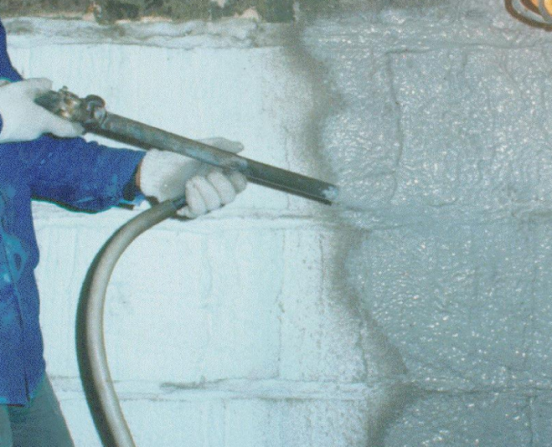 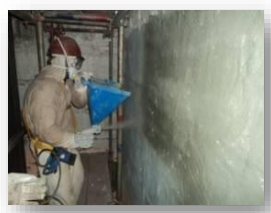                                                             APLICAÇÃO DE COAT SOBRE OS MÓDULOS DE FIBRA CERÂMICAOBRIGAÇÕES DA RISOTERMFornecer mão‐de‐obra altamente especializada em montagem de revestimento refratário, inclusive supervisão e administração, a fim de executar os serviços de modo completo e dentro dos padrões de qualidade exigidos;Responsabilizar‐se por todas as obrigações da legislação trabalhista e previdência sociais referentes à mão‐de‐obra a ser utilizada na execução dos trabalhos;Respeitar e cumprir todas as normas, procedimentos administrativos e de segurança vigentes nas dependências da CIBRAFÉRTIL;‐	Manter sempre limpo, ordenado e em perfeitas condições de segurança os seus locais de trabalho;‐	Elaboração e emissão diária do RDO "Relatório Diário de Obra", conforme padrão a ser aprovado pela contratante;‐	Fornecimento de mão de obra treinada e capacitada para serviços em trabalho em altura (NR‐35) e em espaço confinado(NR‐33);‐	Fornecer materiais de consumo e aplicação;‐	Responsabilizar‐se pelo transporte e alimentação dos nossos colaboradores;‐	Fornecimento de ferramentas manuais e equipamentos em excelente estado de conservação.OBRIGAÇÕES DA CIBRAFÉRTIL‐	Providenciar para que as frentes de serviço estejam livres e desimpedidas para início e execução dos trabalhos;‐	Facilitar o acesso e atuação dos funcionários da RISOTERM;‐	Fornecimento e montagem de andaimes em quantidades suficientes com as frentes de serviço, quando necessário;‐	Transporte vertical dos materiais de aplicação;‐	Instalação de ancoragens para o concreto, caso necessário;‐	Fornecimento de vestiário, água potável e sanitários para os nossos funcionários;‐		Fornecer desenhos e informações técnicas necessárias à execução dos serviços, quando solicitado;‐	Fornecimento de energia elétrica 220 V, 380 V e/ou 440 V nos locais de serviço com apoio de eletricista;HORÁRIO DE TRABALHOOs trabalhos serão executados em regime administrativo (seg à sex 07:30 às 17:18).VALIDADE DA PROPOSTAA presente proposta é válida por 15 (quinze) dias a contar da data de sua apresentação.Sem mais, colocamo‐nos a disposição para quaisquer esclarecimentos que sejam considerados necessários.